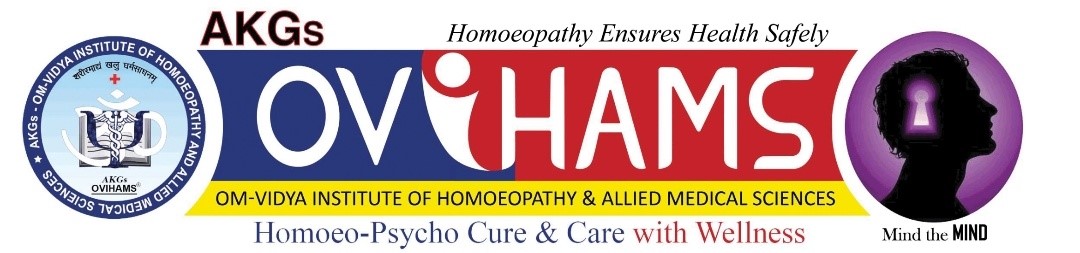             & Research CentreProf. Dr.A.K.Gupta, MD(Hom.)          Website – www.ovihams.com                   Dr. Sanket Gupta, MD(Hom.)Sr. Homoeopathic Consultant 			                                                                            Homoeopathic Physician(Gold Medallist)	                                                                            Chief Editor – AKGsOVIHAMS                                                                 Monthly NewslettersFounder-Director – AKGsOVIHAMSOm Vidya Institute of Homoeopathy & 						                      Awards: -Allied Medical Sciences (Regd.)								- Dr. Jugal Kishore AwardAccredited in: Limca Book of Records								- Dr. Hahnemann Award						                                                                                                                                			- Appreciation AwardAwards: -											- Meritorious AwardGlobal Healthcare Excellence AwardInternational Dr. Hahnemann Award of the Millenium					          Clinics: -Bharat Excellence Award ,Lord Dhanwantri Award					                       1. B-13, LSC, DDA Market, Shivaji EnclaveDr.Mohinder Singh Memorial Award; Meritorious Award; 					           Rajouri Garden, New Delhi-110027,IndiaHomoeopathic Gem Award; Chikitsa Ratan Award; 						           Ph- 01142131989, 25430368, 7011842322Homeo Bhushan Award							                       2. RU-115, Pitam Pura, New Delhi -110034Author: The Problem Child & Homoeopathy	                                                                                            Ph: 01140392959 ; 9873565050Email- drakgupta@ovihams.com ; drsanketgupta@ovihams.com                                                                         3. 158, Satya Niketan, Moti Bagh ,ND 110024              Ph: 9711013938, 9811341238PATIENT’S CASE PERFORMA FILENOTE: Homoeopathic Treatment is based on the Individual’s Detailed History and Maximum Information regarding the Symptoms of the Disease and the Patient.  Unusual, Uncommon Peculiar Symptoms of the Patient are Most Important for the Constitutional   Assessment which includes Mental Physical and Emotional details.  As Homoeopathic treatment is individual based and not disease oriented only. So, furnish as much details as possible to achieve Cure of your problems.Please upload all Medical reports like – Blood Reports, X-Rays, CT Scans, MRI, EMG,NCV etc.             									Date:	Patient’s General Information	PRESENTING COMPLANTS (Main Problems)PAST HISTORY (Previous Diseases & Their Treatment)FAMILY HISTORYPERSONAL HISTORY & GENRALITIESMENTAL STATE (The Mind)SEXUAL  HISTORY Gynecological History for WomenOBSTETRICAL HISTORY: (Mothers - Pregnancy, Deliveries & Child bearing)CHILDHOOD  HISTORY( Must  for  a  CHILD  patient )GENERAL PHYSICAL APPEARANCEInstructionsIn view that the patients world over, who have chronic diseases resistant to conventional line of treatment be able to take advantage of homeopathic treatment, we at A.K.Gs OVIHAMS (A.K.Gs Om Vidya Institute of Homoeopathy & Allied Medical Sciences) have devised a special method to treat these patients from a long distance. It is case history that is more important to us in such chronic conditions, hence after receiving patient's detailed case history in a format, he can be treated successfully even without being present in the clinic physically. It is very simple to have on-line consultation from our Medical centre ! Steps for receiving Online ConsultationFirstly, ask your query to Dr A.K. Gupta by sending a mail to askdrgupta@ovihams.com ;drakgupta@ovihams.com.When you decide to receive the treatment, you pay the necessary charges by mail transfer or bank draft or by other way.You will receive an email with username and password of the control panel where you can send the queries and receive the answers and suggestions from Dr. A.K. GuptaYou also have to fill the Case Performa and attach the file or send it by email at drakgupta@ovihams.comYour case will be worked with expertise manner and medicines would be couriered to you on mailing address given by you. Patients from most parts of the US and Europe get the medicine within 10 to 15 days.  CHARGESIn order to promote homeopathy world over, the treatment offered on-line is at a small token cost. Charges may be different in certain chronic and difficult cases like MND etc. depending on the Medications.Above charges include Consultation charges, Medicine charges and Courier charges for that respective period within  only.  Postage / Courier Charges for Overseas is additional.Charges are subject to change.Modes of Payment ICICI Bank A/c No. 629301506782IFSC Code : ICIC0006301Swift Code : ICICINBBNRIVishal Enclave, Uttam Nagar, New Delhi BranchOrPayPal A/c – drakgupta@ovihams.comOrPAYTM - 9811341238ClinicsWest Delhi: - B-13, DDA MARKET, SHIVAJI ENCLAVE, RAJOURI GARDEN,NEW DELHI –110027 ,INDIANorth Delhi :- RU – 115, PITAM PURA, OPP.POWER HOUSE, NEW DELHI –110034 , INDIASouth Delhi:- 158 , SATYA NIKETAN, MOTI BAGH-II,NEAR NANAKPURA GURDWARA NEW DELHI – 110021 , INDIATel:  011- 25101989 ; 42131989, 40392959, 25430368  M -  9811341238 , 9711013938, 9873565050E-Mail :  drakgupta@ovihams.com  & drsanket@ovihams.comWebsite :  www.ovihams.com ; Youtube Channel- DrAKGupta OVIHAMS @drakgsovihamsName:Father’s/ Guardian’s Name:AGE/Date Of Birth:  Sex:RELIGION:MARITAL STATUS:   Single /Married /Divorced    RESIDENTIAL ADDRESS:COUNTRY:Nationality:Telephone No:Fax No:  Mobile No:E Mail Address:Telephones:Occupation / Nature of Work:What Is The Problem?1)2)3)Explain - Causation / Onset Or Origin Of Each Complaint. (If Known)Explain - Causation / Onset Or Origin Of Each Complaint. (If Known)Site of The Problem?When & How It Started?How Has It Progressed?Any Sensations?Any Extension of Pains?Modalities: (How Your Problem Gets Affected or Altered?)When & How Is It Worse or Better? (Time/Condition/Position/Season/Food Item, etc.)Any significant disease like :(Typhoid/Malaria/Jaundice/Measles/Tuberculosis/Allergies/Chicken pox etc.)Hospitalization if any: (e.g. Accident/Disease /Any Surgical operation?)Any problem of Diabetes/ Hypertension/ Arthritis/ Asthma etc.Any treatment taken earlier, its duration and its outcome.Any history of same suffering among Blood-related family members i.e. Parents Grandparents, Siblings, Aunts, Uncles and Cousins etc. from maternal or paternal side. Specify your relation with the person.Any history of same suffering among Blood-related family members i.e. Parents Grandparents, Siblings, Aunts, Uncles and Cousins etc. from maternal or paternal side. Specify your relation with the person.Any  Family History of Diseases like :(Diabetes Mellitus , Thyroid /  Obesity, Kidney Failure, Stones)Arthritis like : (Gout/ Osteo Aarthritis / Rheumatoid Arthritis)Tuberculosis : (Cancer /Malignancy)Hypertension : (Heart Problem / Angina / Coronary Artery Disease)Skin Disease : (i.e  Psoriasis / Vitiligo / Eczema / Urticarea)Asthma/ Allergic Bronchitis / Sinusitis / Hay FeverAnxiety Neurosis/ Depression/ Psychiatric & Mental Disorders / Schizophrenia , Epilepsy / Paralysis/ StrokeGonorrhoea /Syphillis or STD/ AIDS, Any Genetic problem, or  any other Sickness not mentioned.( Kindly elaborate and mention habits, addictions like Alcohol, Smoking, Tobacco etc.)( Kindly elaborate and mention habits, addictions like Alcohol, Smoking, Tobacco etc.)Allergies : (If any  (Known or Unknown Allergens specially Any Drug / Food Allergy ) Tendencies : ( like Cold, Viral, Infections, Boils etc.) or  any  otherSmoking : (If Yes - How many and since when ?)  Drinking Alcohol : (If Yes - quantity, duration and frequency)  ?Any Other Addictions ?(Tobacco/ Paan Masala/ Drugs etc ?)Temperature : ( Normal/Subnormal/ Raised) ? Blood Pressure?SLEEP: Whether restless/ disturbed/ sound/ position during sleep ?DREAMS:  (Whether regular / occasional.  Type of Dreams – Pleasant/ Unpleasant/ Frightful/ Day to day affairs/ Animals/ Snakes/ Water / Journey/ Accidents / Death / Dead people/ Sexual – Wet dreams/ Past Events/ Loss or missing something Heights/ Failure / Night Mares etcDo you wake up because of dream / Are you able to sleep again easily afterwards / Do you have to make efforts to go to sleep again / Does the same dream continues again?  Do you normally remember / forget the dream?What is the effect of Dreams on you the following Day?APETITE: Whether hunger is proper or not, any food substance allergic to or it suits or does not suit?THIRST: How is your Thirst? Please mention the grade of thirst? If you are very thirsty, you may mention grades +, ++ or +++ (Quantity, frequency, liking for cold or normal, or thirstlessness ) ?DESIRE or CRAVINGS: (Mention grades of preference +, ++ or +++ For example if you like sweets, mention + or ++ or +++) Sweets, Salty, Sour, Fried, Spicy, Cold or Hot /, Tea, Coffee, Milk, Fruits, Eggs, Meat, Fish, Alcohol etc.)Anything else Unusual like Mud, Chalk, Pencils etc, Does it cause any problem?AVERSION or DISLIKE to any like Sweets, Salty, Sour, Fried, Cold or Hot, Bread, etc. or any thing in particular like Meat/ fish/ egg/ milk/ vegetables/ chocolates etc. Or anything elseURINE (frequency, character, color , pain /burning, involuntary urination, stress incontinence, any complaints before/during or after urination - Any Blood, Sediments etc ?STOOL: (frequency, Bowel movements, constipation, loose/hard, any complaints before/during or after stools. Any Mucus or Blood in stool. Any pain /burning  while passing stool ?SWEATING - (More /Less / Normal. Summers/Winters .Any particular part. Where you sweat more , Odour or Smell of sweat  does it stain the clothes )Does your trouble tend to occur or become worse, periodically (e.g daily or alternate days, Weekly, Monthly, and Yearly, during New or Full Moon etc?)THERMAL REACTION: (Feel Heat / Cold more, Sensitivity/tolerance, any coldness of the Hands/Feet.)(It’s very important to give as much details as possible in this section especially in chronic diseases ).(It’s very important to give as much details as possible in this section especially in chronic diseases ).Do you like to be Alone or in Company ?Any Fears or Phobias (of  being alone/darkness/heights/death/ water/ falling/ghosts/ thunderstorms/ animals /thieves / robbers / sudden noises or any other things .) SpecifyHow is your temperament ? (Irritable/ Weep easily/ Sensitive/  get Angry soon / Depressed./Moderate/ Accommodating / Cool.)If angry : (What brings the anger, and what do you do – Shout / Abuse / Violent / Don’t show and Suppress or something else - Specify ) Do you weep easily ?  Yes /No  (Do you weep when alone or in front of  others ?How do you feel after weeping?)What is the effect of consolation on you ?Do you share your feelings with others or keep inside you ?How about taking Decisions – Indecisive / Take quick decisions and stick on  them or Wavering ?Jealous/ Suspicious/ Religious/ Superstitious, if yes, then of what and to what extent?How about keeping things Neat and Tidy /clean ? Any Fault finding in others ?Do you worry a lot ? Yes / No          (Even  for  small things / or take things lightly )Do you Brood over things ? Yes / No        (How does it affects you ?)Anxiety if any about (What / when/ what happens when you have anxiety/ does it associate with any physical problems.(Sweating/Trembling/Palpitation/ Breathlessness, Sinking etc. Pls.specify).Do you get startled easily by sudden noises , telephone bells, banging of doors etc ?Are you very caring by nature or indifferent ?  (Towards family members and friends etc.) ?How do you feel when Contradicted ?Any Guilt or Regrets in life?Do you Apologies or Not?  Any Negative or Suicidal thoughts? (Explain and if  Yes , any such Attempt made.How Ambitious are you?Any Non fulfillment of ambition in life ?Do you like your work ? or don’t want to do it.What do  you   think about your disease?Do you forgive easily? Keep the bad things done to you in mind and plan to give it back   when time comes Revengeful/ Coward/ Brood.Any Complex about yourself ?Do you hurry for everything and become Impatient?Do you Postpone the things or become worried with Anticipation ?How do you rate yourself ? ( Self Esteem, Haughty, Shy, Rational, Egoistic, Sympathetic, Conscientious, Emotional, Strong Headed, Calculative, Impulsive etc.)  What according to you others think of  you ?What  makes you feel  Happy ?What makes you  feel  Sad ?Please mention any Incidence, Mishap , Loss, Betrayal , Death, Disappointment , Love, Insult, Failure, Depression  etc. which has any impact or  relation to your present problem either has affected you deeply or otherwise also.Please mention any Incidence, Mishap , Loss, Betrayal , Death, Disappointment , Love, Insult, Failure, Depression  etc. which has any impact or  relation to your present problem either has affected you deeply or otherwise also.Any history of Venereal Diseases (e.g –  Gonorrhoea , Syphllis, Herpes , AIDS.)Sexual Behaviour : (Single / Multiple Partners; Bi Sexual ; Homosexual ; Gays;  Indulgence ; frequency ; Masturbation etc.)Any Problem  like:  (Impotency; Pains; Erectile Dysfunctions ; Premature Ejeculations Partial or Complete loss of interest in sexual activities Specify if any other problem ?)Desire / Dislike/ Hate   to  Inter Course / How does Sexual activities affect you ?Any persitent sexual  thaughts / dreams / fanatsises.Any Sexual disturbance?  MensesMensesMenarche (At what Age did the 1st Menses appear)?Menopause: Age when menses stopped. Any complaints/symptoms associated with it.Date of Last Menstrual Period?Menses :   (Regular / Irregular /Early /Late /Painful Non                      Painful?)Duration of cycle:  (After how many days you get your periods.)Duration of flow: (For how many days the Bleeding remains).Character of flow :(Thin/Fresh/Clotted/ Intermittent/ Dark/ Bright Red/ Black/ Stringy / Irritating ) Amount of flow : Scanty/Less / More /ProfuseOdour :  Offensive/ Strong Smelly/ NormalIf Painful Menses: (location and character, Is it Continuous or Spasmodic?) Breast pain or hardness of the breast.When does it start, any relation of pain with flow of blood. How does the pain Increases or Decreases?Any other symptom associated (e.g. Headache, Backache, Vomiting, Vertigo, and Faintness etc.Vaginal Itching).Leucorrhoea / Watery Discharge: (Thin / Thick/ Stringy; Scanty / Moderate / Profuse; Irritating / Burning /Bland; Color – White/ Transparent / Milky/ Yellow/ Bloody etc. Smell – Offensive / Non Offensive; Staining / Non Staining.Intermenstrual Bleeding :   (Yes / No)Any PMT: (Pre Menstrual tension)? Do you have any complaints associated with, before, or after menses? e.g. Moods Swing , Headache, irritability Anger Weeping Depression Diarrhea  or ConstipationAny change in your skin around menses?Contraceptive History: -  Oral Pills/ IUCDs/ Tubectomy & the effects thereafterHow many times have you been pregnant?How many Children do you have and their age?Year of Ist and Last Delivery & state whether , Forceps or Ceasarian?Labor Pains : Normal/ Induced/ Short/ ProlongedAny ailment during pregnancy: (e.g. Blood Pressure, Vomiting, Fever, Diabetes etc. & Treatment taken during Pregnancy).Any Complaint After Delivery: - Fever, Thyroids, Convulsions etc. Lactation ( Milk Feeding)Abortion if any (specify the cause) - MTP/ Threatened/ Miscarriage. In which month of pregnancy?Effects after abortion: Irregular Periods/excessive Bleeding/Menses Stopped/Pains etc.Type of Delivery: ( / Forceps / Ceasarian/ Congenital Abnormality /Any other Complication.)Mother’s Antenatal History Mother’s Antenatal History Physical HealthEmotional Aspect  Immediate Post  Period: (Cry / Jaundice / Convulsions / Any Resuscitation   measure)Breast Feeding up to the ageArtificial /Bottle Feeding upto the ageMile stones  of  Development  ( mention the age of starting )Mile stones  of  Development  ( mention the age of starting )TeethingSpeechWalkingImmunisation / Vaccinations  History  : (Complete /Partial /No vaccination at all. Any reaction or effect after the Vaccination).BCG  , DPT,  MMR, Chicken Pox, Hepatitis, Meningitis , Typhoid , Boosters, Any OtherAny history of  eating  of  Mud / Chalk/ Pencils / Paper / Clothes etc.Any history of   ?History of Bed Wetting : Thumb Sucking, Nail BitingHistory of  Temper : Tantrums , Any Behavioral  problemsBuilt (Strong, Thin, Stout, Obese, Average).Nutrition: (Well nourished, Undernourished or over nourished) Height and Weight:Swelling or Growth/ Tumor –  If any ?Skin: (Dry/Rough/Smooth/Oily/Greasy/Pigmentation)Hair: (Texture etc.)Nails:Teeth:Fever: (If have fever, when, any periodicity, particular time, duration of fever, if feel chilly/ hot/ sweat/ duration of each phase; any time modality, thirst, tongue, headaches, nausea, vomiting, thirst, appetite, body aches, restlessness if any.)Please mention any thing else pertaining to you and your problem which you feel has not been asked in the Questionare and is persistent and unusual, Do mention strange feeling if any. (All histories, Case reports are kept Confidential)Please mention any thing else pertaining to you and your problem which you feel has not been asked in the Questionare and is persistent and unusual, Do mention strange feeling if any. (All histories, Case reports are kept Confidential)Photos can be attached if required.Photos can be attached if required.( Signature )( Signature )